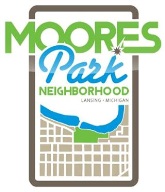 MOORES PARK NEIGHBORHOOD ORGANIZATION (MPNO)REGULAR MEETING AGENDAWednesday, March 14th, 20186:30pm, Rm 108 St. CasimirCome to Order:		 		 Additions/deletions to the agendaIntroductions3. Approval of September Meeting Minutes4. Officer Reports-Michael Prohaska, President president@mooresparkneighborhood.com Matthias Bell, Vice President vp@mooresparkneighborhood.com David Potts, TreasurerJonah Magar, Secretary 5. Business2017 Grant UpdatesMayors Grant – Soccer Nets, Music SuppliesLove Your Block – The Bug and Wayfinding Signs2018 Grant UpdatesMayors Grant –Love Your Block –Neighborhoods in Bloom – Insufficient VolunteersPavilion/ Pool UpdateEventsFall Park Clean Up (Oct 14, 2017)Easter Egg Hunt – March 24th 10:30-11:30 AMPark Clean-UpNeighborhood Garage Sale – Spring?Pool SeasonDriveway Movie NightsConcert in the ParkWebsite and NewsletterOfficer Nominations6. New BusinessOpen7. 8pm Adjourn For details on any of the above events, please visit www.mooresparkneighborhood.com. 